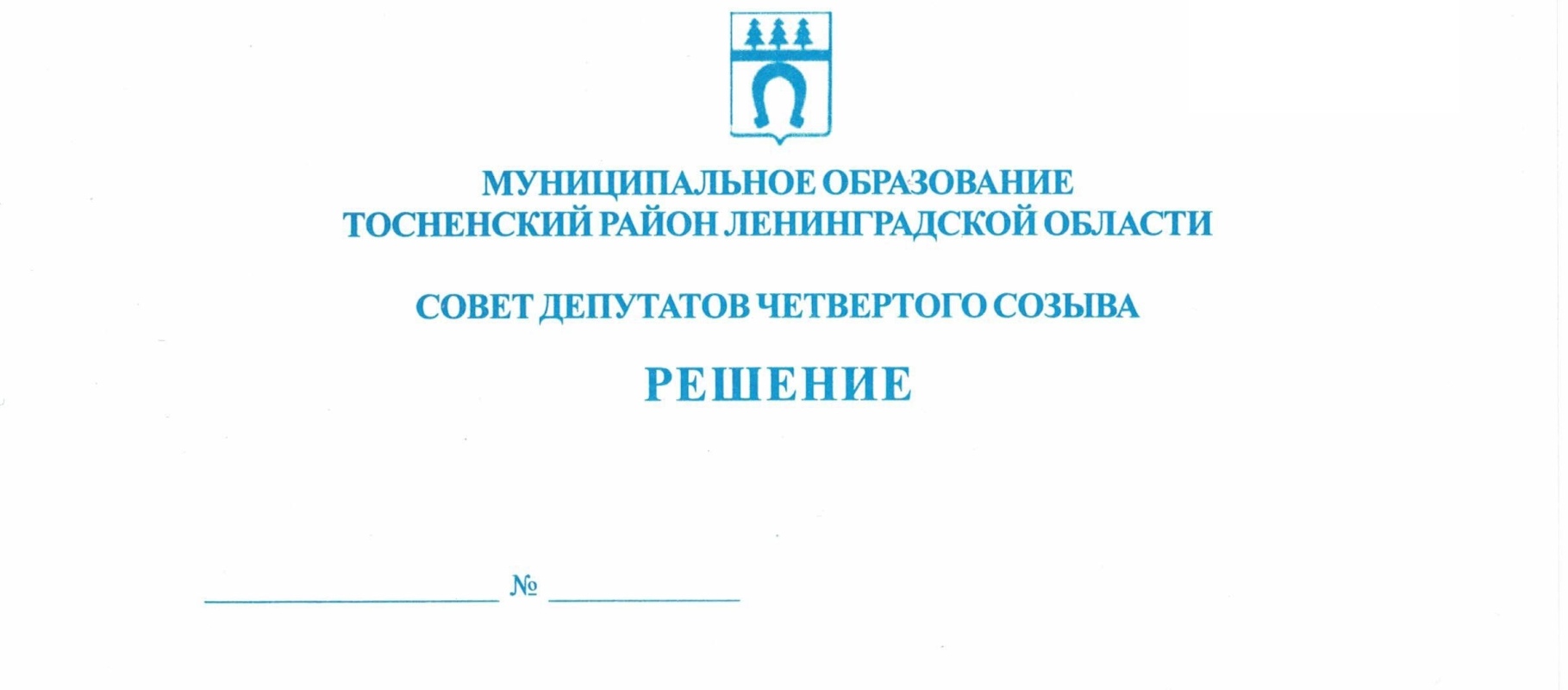 28.04.2021                                 102Об избрании депутатов совета депутатов муниципальногообразования Тосненский район Ленинградской областив состав постоянной комиссии совета депутатов муниципального образования Тосненский район Ленинградской области четвертого созыва	В соответствии с Положением о постоянных комиссиях совета депутатов муниципального образования Тосненский район Ленинградской области, утвержденным решением совета депутатов муниципального образования Тосненский район Ленинградской     области от 31.07.2018 № 205, решением совета депутатов Тосненского  городского       поселения Тосненского муниципального района Ленинградской области четвертого созыва от 24.03.2021   № 82 «Об избрании депутата совета депутатов  Тосненского городского поселения Тосненского муниципального района Ленинградской области в состав совета депутатов муниципального образования Тосненский район Ленинградской области»  совет депутатов муниципального образования Тосненский район Ленинградской областиРЕШИЛ:	1. Избрать депутатов совета депутатов муниципального образования Тосненский район Ленинградской области: Бородулина Романа Вадимовича в состав постоянной комиссии по социальной и жилищной политике, по местному самоуправлению совета депутатов муниципального образования Тосненский район Ленинградской области, Сакулина Георгия Васильевича в состав постоянной комиссии по экономической политике совета депутатов муниципального образования Тосненский район Ленинградской области.	2. Аппарату совета депутатов муниципального образования Тосненский район Ленинградской области обеспечить официальное опубликование и обнародование настоящего решения.Глава муниципального образования                              	    	                              В.В. ЗахаровПопова Елена Николаевна, 8(81361)3325914 га